Организация непрерывной образовательной деятельностина логопункте (старшая и подготовительная группы)с 06.05. по 08.05.2020 Тематическая неделя «День Победы »День победы. Детям про 9 мая. Что за праздник 9 мая?       https://www.youtube.com/watch?v=LEE-cuS_05k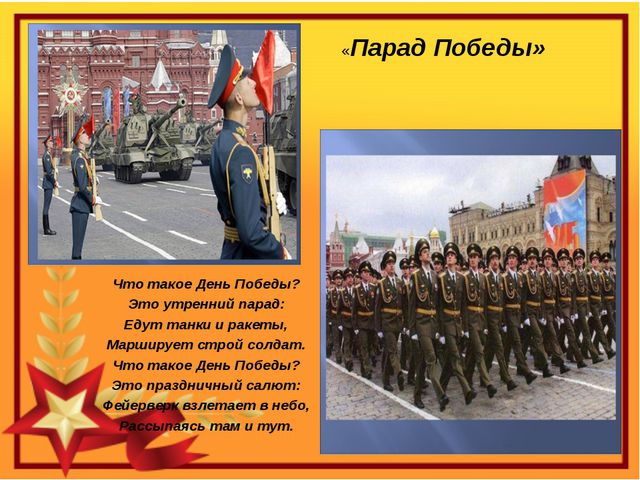 ЧТО ТАКОЕ ДЕНЬ ПОБЕДЫ?      Андрей Усачев. День Победы для детей. Стихи для детей о войне     https://www.youtube.com/watch?v=mU0mWmXqMpw   Мультфильм Солдатская сказка.         https://www.youtube.com/watch?v=ucAGfi006_gДинамическая пауза       https://www.youtube.com/watch?v=39HrMCS2XTEМультфильм 9 мая с Машей и Медведем, парад Победы, бессмертный полк       https://www.youtube.com/watch?v=JsRWdHtG-8EФизминутка для глаз       https://www.youtube.com/watch?v=n6blQNCRVP4  Учимся рисовать Георгиевскую ленточку        https://www.youtube.com/watch?v=UppLLAvUnSs